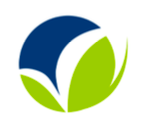 RASSEGNA STAMPA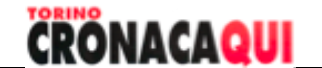 RASSEGNA STAMPA15 settembre 2023Pagina 15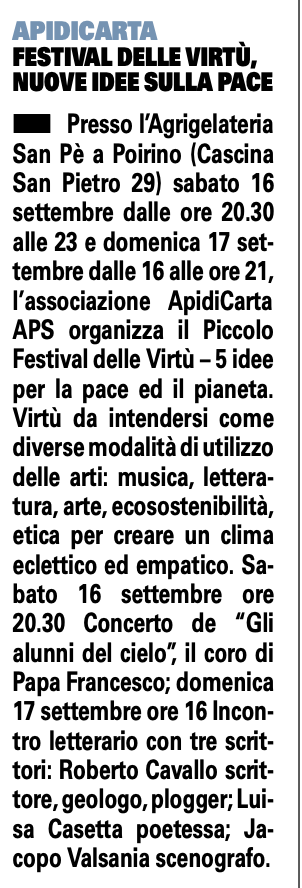 
Ufficio Stampa Centro Servizi Vol.To ETS – Volontariato Torino – Tel. 800.590.000
È un servizio gratuito realizzato Csv Vol.To per promuovere il volontariato e la cultura della solidarietà̀
Ufficio Stampa Centro Servizi Vol.To ETS – Volontariato Torino – Tel. 800.590.000
È un servizio gratuito realizzato Csv Vol.To per promuovere il volontariato e la cultura della solidarietà̀
Ufficio Stampa Centro Servizi Vol.To ETS – Volontariato Torino – Tel. 800.590.000
È un servizio gratuito realizzato Csv Vol.To per promuovere il volontariato e la cultura della solidarietà̀